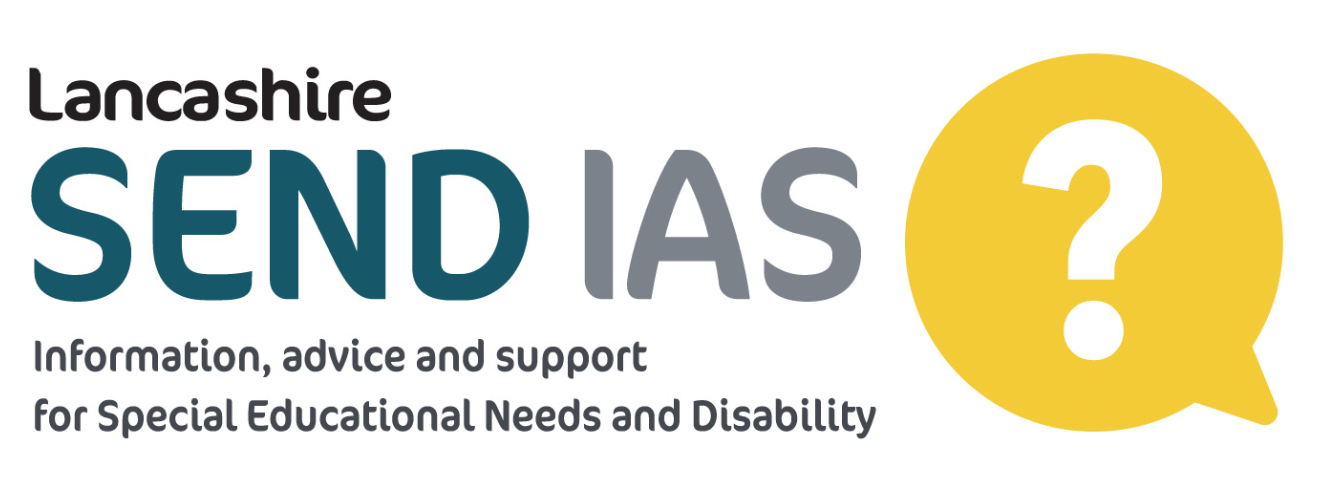 Information.lineteam@lancashire.gov.uk A booklet to help keep your meeting notes in one place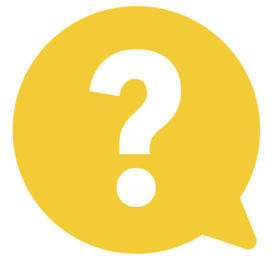 Lancashire SEND IAS - Making Meetings MatterWe aim to • Help develop and encourage good communication and relationships between all parties – parents/carers, children/young people, educational settings, Lancashire County Council and other organisations – to achieve the best possible outcomes for children and young people and prepare them for adulthood • Ensure the views wishes and feelings of parents/carers, children and young people are heard and valued • Provide impartial information, advice and support to enable participation in decision makingUseful Contacts:These are the people who you may need to contact or speak to about your Child's Special Educational Needs:SENCOClass TeacherPaediatricianCAMHSSchool NurseSENDOEPChild & Family Wellbeing ServiceNOTES:NOTES:NOTES:For free, independent, Confidential and Impartial Information, Advice and Support          Website: -TBC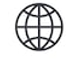 		  Information.LineTeam@lancashire.gov.uk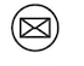                   0300 123 6706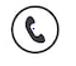 SEND IAS Meeting PlannerSEND IAS Meeting PlannerSEND IAS Meeting PlannerSEND IAS Meeting PlannerDate and Time:Date and Time:Attendees:Attendees:What are the important issues?What are the agreed actions?Who will do this?When will it be done by?Agreed school point of contact:Agreed school point of contact:Review:  Date and time of next meeting if required:Review:  Date and time of next meeting if required:SEND IAS Meeting PlannerSEND IAS Meeting PlannerSEND IAS Meeting PlannerSEND IAS Meeting PlannerDate and Time:Date and Time:Attendees:Attendees:What are the important issues?What are the agreed actions?Who will do this?When will it be done by?Agreed school point of contact:Agreed school point of contact:Review:  Date and time of next meeting if required:Review:  Date and time of next meeting if required:SEND IAS Meeting PlannerSEND IAS Meeting PlannerSEND IAS Meeting PlannerSEND IAS Meeting PlannerDate and Time:Date and Time:Attendees:Attendees:What are the important issues?What are the agreed actions?Who will do this?When will it be done by?Agreed school point of contact:Agreed school point of contact:Review:  Date and time of next meeting if required:Review:  Date and time of next meeting if required:SEND IAS Meeting PlannerSEND IAS Meeting PlannerSEND IAS Meeting PlannerSEND IAS Meeting PlannerDate and Time:Date and Time:Attendees:Attendees:What are the important issues?What are the agreed actions?Who will do this?When will it be done by?Agreed school point of contact:Agreed school point of contact:Review:  Date and time of next meeting if required:Review:  Date and time of next meeting if required:SEND IAS Meeting PlannerSEND IAS Meeting PlannerSEND IAS Meeting PlannerSEND IAS Meeting PlannerDate and Time:Date and Time:Attendees:Attendees:What are the important issues?What are the agreed actions?Who will do this?When will it be done by?Agreed school point of contact:Agreed school point of contact:Review:  Date and time of next meeting if required:Review:  Date and time of next meeting if required:SEND IAS Meeting PlannerSEND IAS Meeting PlannerSEND IAS Meeting PlannerSEND IAS Meeting PlannerDate and Time:Date and Time:Attendees:Attendees:What are the important issues?What are the agreed actions?Who will do this?When will it be done by?Agreed school point of contact:Agreed school point of contact:Review:  Date and time of next meeting if required:Review:  Date and time of next meeting if required: